Communiqué de presse 5ème édition de la Semaine de la démocratie,
30 septembre au 5 octobre: 
Information, désinformation et participations: 
les nouveaux enjeux démocratiquesLa 5ème édition de la Semaine de la démocratie, organisée et coordonnée par la chancellerie d'Etat du canton de Genève, se déroulera cette année du 30 septembre au 5 octobre 2019 avec comme thématique "Information, désinformation et participations: les nouveaux défis démocratiques".Le thème de cette nouvelle édition intervient à la veille des élections fédérales, et vise à souligner l'importance pour les citoyennes et les citoyens, de disposer d'informations fiables leur permettant d'exercer en pleine connaissance leurs droits politiques.L'objectif de cette édition 2019 est de souligner le rôle central joué par les médias et l'information au sens large dans le bon fonctionnement de nos démocraties et de réfléchir aux risques qu'une mauvaise information fait courir en particulier à l'heure des réseaux sociaux et des "fake news". Cette série d'évènements consacrés à la démocratie et ses enjeux s'inscrit dans la démarche onusienne qui célèbre chaque année, le 15 septembre, la démocratie dans une centaine de pays.La Semaine de la démocratie 2019 propose 34 événements différents, à savoir des débats, des tables rondes, des expositions, des conférences, des visites guidées, des ateliers, des simulations de session, et également quelques évènements ludiques (quizz, installation multimédia interactive et Silent Party). Ces évènements largement ouverts au grand public et aux élèves de l’école publique genevoise s'articulent autour de trois thématiques: information (et formation citoyenne), participations et démocratie. Le programme proposé pour cette 5ème édition, est le résultat de la collaboration entre 25 partenaires institutionnels (DCS, DIP, DF, DI, Pouvoir judiciaire), académiques (UNIGE, IHEID, UNIFR), communaux (Ville de Genève, Meinier, Puplinge, Troinex), de la Genève internationale (OIT, GCSP), culturels (Maison Tavel des Musées d'Art et d'Histoire, Théâtre de la Comédie), associatifs (Maison internationale des associations, Genève Ville Vivante, Parlement des jeunes genevois, Association Jai Jagat Genève) et représentants de la société civile (Campus pour la démocratie).L'ensemble des partenaires de cette édition 2019 invite la population à participer aux différents événements célébrant chacun à leur manière la démocratie.Pour en savoir plus : le programme détaillé sur www.semaine-democratie.ch.Pour toute information complémentaire : M Julien Grosclaude, vice-chancelier, en contactant Mme Valérie Vulliez Boget, 022 327 95 04/076 384 19 77Annexe : dépliant de la Semaine de la démocratie 2019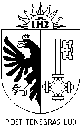 republique et canton de geneveChancellerie d'Etat republique et canton de geneveChancellerie d'Etat republique et canton de geneveChancellerie d'Etat Genève, le 16 septembre 2019Aux représentant-e-s des médiasGenève, le 16 septembre 2019Aux représentant-e-s des médias